Everyday EnglishTranslate into Romanian/Traduceti:To volunteer=Nature reserve=To take care of=To bathe=To show around=Do ex.1, 2/pag 85 ./ Faceti ex.1,2 pag 85.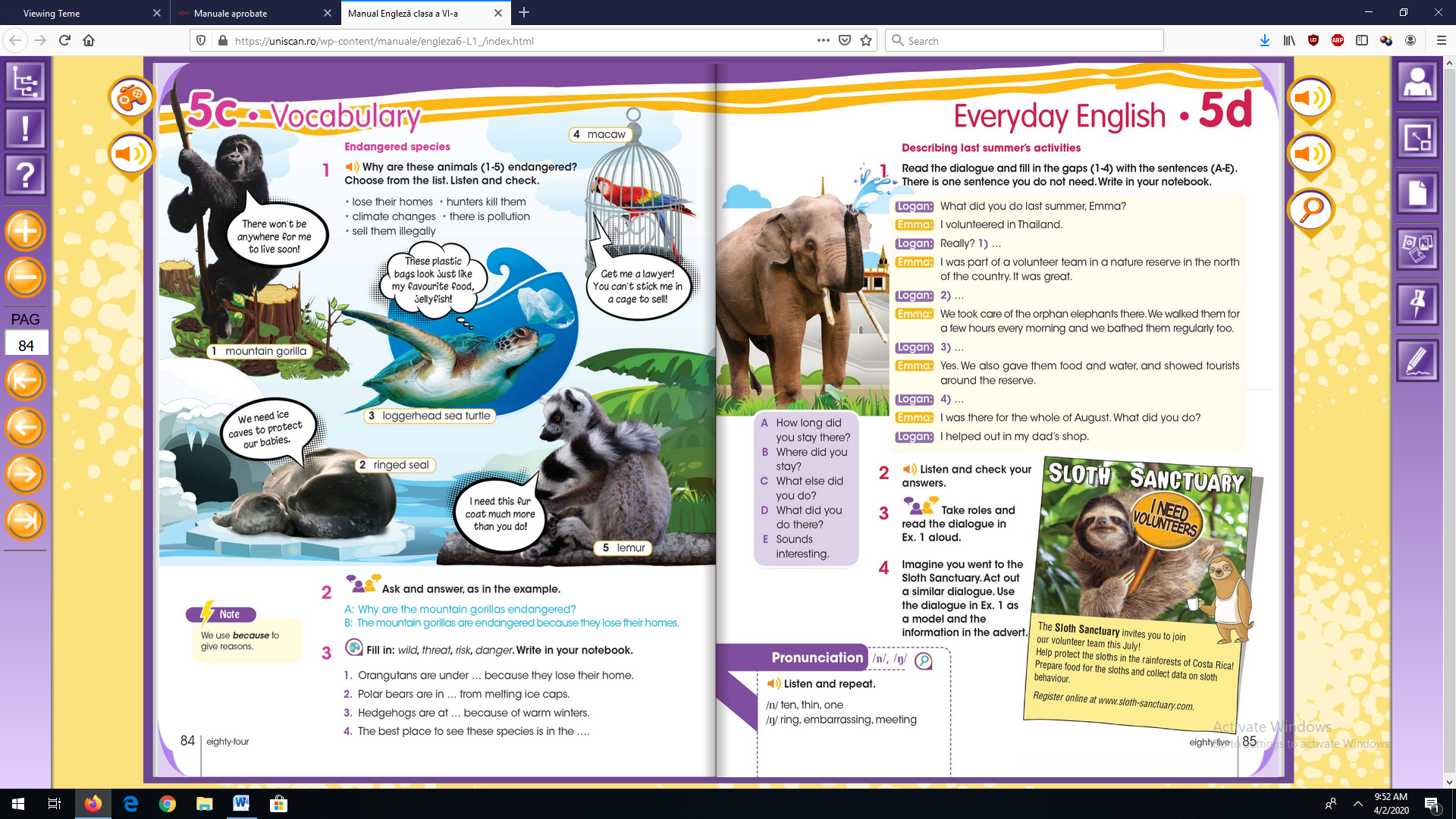 